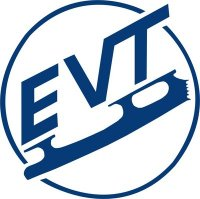 KilpailukutsuKANSALLISTEN JUNIOREIDEN KUTSUKILPAILU 10.2.2018Etelä-Vantaan Taitoluistelijat ry (EVT) kutsuu STLL:n jäsenseurojen rekisteröityneitä lisenssin tai kilpailuluvan lunastaneita muodostelmaluistelun kansallisia juniorijoukkueita kutsukilpailuun.Paikka		Tikkurilan Trio-Areena, Läntinen Valkoisenlähteentie 52-54, 01300 Vantaa		http://www.urheilupuisto.com/karttaAika ja alustavaaikataulu	Lauantai 10.2.2018Kansallisten junioreiden kutsukilpailun yhteydessä järjestetään ML minoreiden, YL debytanttien lohkon I 2. valintakilpailu, ML SM-junioreiden 3. valintakilpailu, ML SM-noviisien ja kansallisten senioreiden kutsukilpailu.Minoreille, debytanteille, SM-noviiseille, kansallisille senioreille ja kansallisille junioreille ei järjestetä harjoituksia eikä jäähän tutustumista.Tarkempi aikataulu ilmoitetaan kilpailuvahvistuksessa. Järjestävä seura pidättää oikeuden aikataulumuutoksiin.Kilpailusarjat Kansalliset juniorit: VO, ohjelman kesto 3 min +/- 10 sSäännöt ja arviointiKilpailussa noudatetaan ISU:n ja STLL:n sääntöjä kaudelle 2017-18. Kaikissa sarjoissa käytetään ISU-arviointijärjestelmää.Tuomaristo 	Tuomaristo ilmoitetaan kilpailuvahvistuksessa.IlmoittautuminenIlmoittautuminen tehdään sähköpostitse viimeistään 26.01.2018 osoitteeseen muokkakisat.evt@gmail.com                                                                                                                  Ilmoittautumisessa on mainittava:seurajoukkueen nimisarjavalmentajatjoukkueenjohtaja (1) sekä hänen puhelinnumeronsa kilpailun aikanahuoltajat (max 3, mukaan lukien kuvaaja)mahdollinen bussikuljettajaluistelijoiden nimetluistelijoiden syntymäajatotsikkokenttään: ILMOITTAUTUMINEN/SARJA/SEURA/JOUKKUEJälki-ilmoittautuminen sääntökirjan kohdan 15.4. mukaisestiOsallistumisen peruutukset sääntökirjan kohdan 15.5 mukaisesti.IlmoittautumismaksutKansalliset juniorit 140€/joukkue		Ilmoittautumismaksu laskutetaan tuomarikululaskun yhteydessä.Suunniteltu ohjelma –lomakeTarkistetut ja voimassaolevat lomakkeet toimitetaan viimeistään 01.02.2018 osoitteeseen:muokkakisat.evt@gmail.comotsikkokenttään: SUUNNITELTU OHJELMA/SARJA/SEURA/JOUKKUE.
KilpailumusiikitKilpailumusiikit soitetaan sähköisenä mp3-tiedostona. Musiikit pyydetään toimittamaanviimeistään 01.02.2018 osoitteeseen:jani.jalonen.jj@gmail.com  nimettynä SARJA_JOUKKUE Varasoittimena on CD-soitin. CD (CD-R –tyyppinen levy) toimitetaan akkreditoinnin yhteydessä kilpailutoimistoon. CD-levyyn on merkittävä joukkue, seura, sarja sekä musiikin kesto. Musiikista tulee olla mukana myös varakopio.KäsiohjelmaJoukkueiden kuvat sekä linkki joukkueen kotisivulle julkaistaan kilpailun nettisivuilla. Pyydämme lähettämään joukkuekuvan ja käsiohjelmalomakkeen ilmoittautumisen yhteydessä. Varsinaista painettua käsiohjelmaa ei tehdä.Arvonta 	Luistelujärjestyksen arvonta suoritetaan koneellisesti ISU-tuloslaskentajärjestelmää käyttäen järjestävän seuran toimesta. Arvonnan ajankohta ilmoitetaan vahvistuksessa. Luistelujärjestykset julkaistaan arvonnan jälkeen kilpailun nettisivuilla.Ruokailu	Joukkueilla on ruokailumahdollisuus Tikkurilan Urheilutalon kahvilassa. Ruokailun haluavat joukkueet tilaavat sen itse kilpailun nettisivuilla olevan tarjouksen mukaisesti Hotelli Tikkurilan vastaanotosta puh. 043 825 2928 tai hotelli@urheilupuisto.com . 	Trio Areenalla on myös kahvila, http://www.icecafe.fi/Majoitus	Muodostelmajoukkueille on varattu huoneita Original Sokos Hotel Vantaalta nimellä ML valintakilpailu. Varaukset Sokos Hotels myyntipalvelusta, p. 0201234600.Hinnat 59€/1hh, 79€/2hh ja 99€/3hh.Hinnat sisältävät aamiaiset, asiakassaunan käytön sekä Sporttiklubiedut.Huoneita on rajoitettu määrä, varaukset viimeistään 29.1. mennessä.Pääsyliput 	Katsomossa on numeroimattomat paikat. Pääsylippuja on saatavissa vain Trio-Areenan lipunmyynnistä hallin pääovien luona. Lipunmyynti aukeaa tuntia ennen kilpailun alkua, jolloin myös hallin ovet aukeavat yleisölle. Maksuvälineenä käy käteinen.Pääsylippujen hinnat:• Aikuiset: 8€• Eläkeläiset, opiskelijat ja lapset 4-16 –vuotta: 5€Kilpailun johtajaAnnariitta Virta, puh. 0400 724 704, evt.annariitta@gmail.comTERVETULOA!https://evt.sporttisaitti.com/kilpailut/muodostelmaluistelu/kilpailut-2017-2018/kutsukisat-10-2-2018/JakeluKANSALLISET JUNIORIT: EVT, HL Moonlights, HSK, LTLSTLL, TuomaritLiitteet 		IlmoittautumislomakeSuunniteltu ohjelma –lomakeTrio Areenan pohjakarttaKäsiohjelmalomake Klo 9.00ML minorit VO kilpailuKlo 10.00ML minorit palkintojenjakoKlo 11.00ML SM-juniorit LO harjoitusKlo 12.20YL debytantit VO kilpailuKlo 16.00ML SM-noviisit VO kutsukilpailuKlo 16.20ML kansalliset juniorit VO kutsukilpailuKlo 17.00ML kansalliset seniorit VO kutsukilpailuKlo 17.55ML SM-juniorit LO kilpailuKlo 18.45ML kutsukilpailu palkintojenjako